ГП-1Генеральный план Хадыженского городского поселения 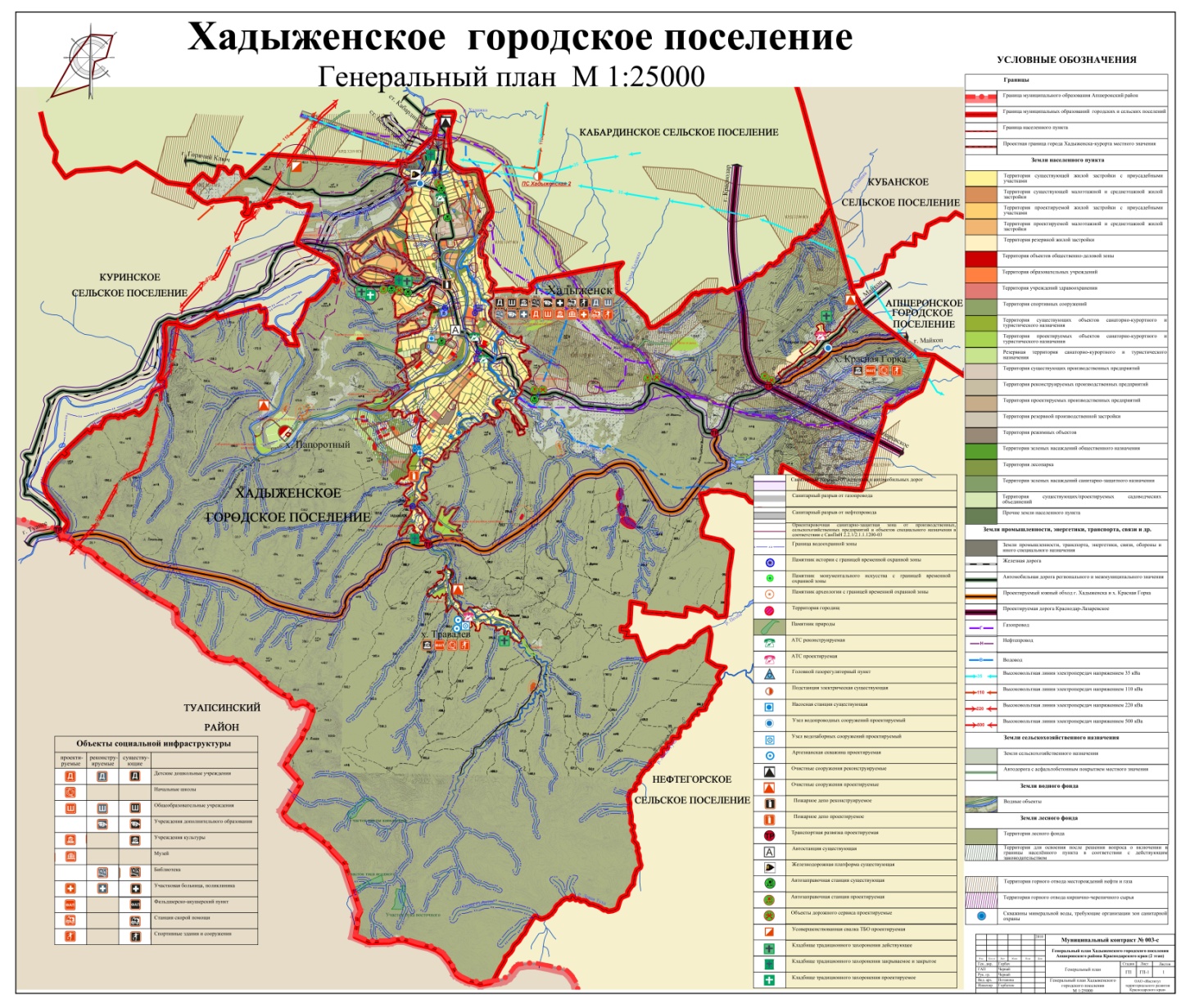 